Publicado en  el 22/12/2016 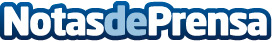 Los nuevos proyectos son los principales propósitos para el año 2017Los trámites burocráticos necesarios para la creación de cualquier negocio requieren de grandes recursos económicos e implican mucho tiempo Datos de contacto:Nota de prensa publicada en: https://www.notasdeprensa.es/los-nuevos-proyectos-son-los-principales Categorias: Finanzas Emprendedores Recursos humanos http://www.notasdeprensa.es